Anmeldung zum Fachmodul Förderpädagogik mit ZertifikatsabschlussFür Teilnehmer, die eine Qualifikation als Förderlehrer/in anstreben, ist der Besuch des gesamten Fachmoduls obligatorisch.Ihre vollständige Anmeldung schicken Sie bitte an:Akademie für anthroposophische PädagogikAfaP-StudienbüroRuchti-Weg 5CH-4143 Dornachinfo@afap.chAngestrebte Aufnahme des Moduls    /   Bestätigung der FachmodulleitungAngaben zur Erfahrung im Bereich Förderpädagogik Angaben zum Praxisstudium 
Angaben zur pädagogischen Institution (falls bereits eine Vereinbarung besteht)Anmerkungen zur Planung des Praxisstudiums:Beitragsverpflichtung Die Teilnehmerin/Der Teilnehmer verpflichtet sich, den Beitrag in Form: fristgerecht vorab an die AfaP, Titel «Förderpädagogik», zu leisten: Akademie für anthroposophische Pädagogik, 4059 Basel, Raiffeisenbank CH94 8080 8002 9840 7246 2Für Studierende der AfaP gelten die Bestimmungen des Art. 72 Abs. 2 und 3 der Studienordnung.Mit der Unterschrift bestätigt die/der Unterzeichnende, die Modulbeschreibung des Fachmoduls Förderpädagogik gelesen zu haben und erklärt ihr/sein Einverständnis, das Fachmodul unter diesen Voraussetzungen aufzunehmen. Siehe www.afap.ch/fachmodule/foerderpaedagogik/Persönliche AngabenPersönliche AngabenNachname:Vorname:Geburtsdatum:Nationalität:Passfoto einkleben 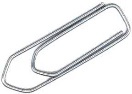 Anschrift:PLZ Ort:Land:Telefon:Mobil:Email:DatumDatum und UnterschriftSchule:Anschrift:Mentor:Email:Zahlung in vier halbjährlichen Raten in Höhe von CHF 750.- jeweils zu Beginn des individuellen Studienhalbjahres (siehe oben). Zahlung pro Studientag in Höhe von CHF 150.- ab der Aufnahme des Studiums (siehe oben).  Unterschrift der/des StudierendenOrt und DatumUnterschrift